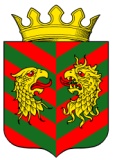 СОВЕТ ДЕПУТАТОВ  МУНИЦИПАЛЬНОГО ОБРАЗОВАНИЯ «КЯХТИНСКИЙ РАЙОН» РЕСПУБЛИКИ БУРЯТИЯР Е Ш Е Н И Е«30» ноября2021 года                                                                             № 6-41Сг. КяхтаОб утверждении Положения о ежегодном отчете Главы муниципального образования «Кяхтинский район» о результатах его деятельности, деятельности администрации муниципального образования «Кяхтинский район», в том числе о решении вопросов, поставленных Советом депутатов муниципального образования «Кяхтинский район»      В соответствии с частью 11.1. статьи 35, частью 5.1 статьи 36 Федерального закона от  № 131-ФЗ «Об общих принципах организации местного самоуправления в Российской Федерации», частью 5 статьи 22 Закона Республики Бурятия от  № 896-III «Об организации местного самоуправления в Республике Бурятия», Указа Президента Российской Федерации от 28.04.2008 г. № 607 «Об оценке эффективности деятельности органов местного самоуправления городских округов и муниципальных районов», Указа Президента Республики Бурятия от 10.03.2009г. №101«Об оценке эффективности деятельности органов местного самоуправления городских округов и муниципальных районов в Республике Бурятия»(в редакции указа от 22.03.2017г. №61)Совет депутатов МО «Кяхтинский район»  р е ш и л:1. Утвердить прилагаемое Положение о ежегодном отчете Главы муниципального образования «Кяхтинский район» о результатах его деятельности, деятельности администрации муниципального образования «Кяхтинский район», в том числе о решении вопросов, поставленных Советом депутатов муниципального образования «Кяхтинский район». 2. Опубликовать настоящее решение в газете «Кяхтинские вести» в установленном порядке.         3. Настоящее решение вступает в силу со дня его официального опубликования.Приложение к Решению                                                                                                                  Совета депутатов МО «Кяхтинский район»   от «30» ноября 2021г. № 6-41СПредседатель Совета депутатовмуниципального образования«Кяхтинский район»Глава муниципального образования«Кяхтинский район»                 И.В. Матаев    Б.Ж. НимаевПОЛОЖЕНИЕо ежегодном отчете Главы муниципального образования «Кяхтинский район» о результатах его деятельности, деятельности администрации муниципального образования «Кяхтинский район», в том числе о решении вопросов, поставленных Советом депутатов муниципального образования «Кяхтинский район»1. Общие положения:1. Настоящее Положение разработано в соответствии с Федеральным законом от 06.10.2003 г. № 131-ФЗ «Об общих принципах организации местного самоуправления в Российской Федерации», Законом Республики Бурятия от 07.12.2004 г. № 896-III «Об организации местного самоуправления в Республике Бурятия», Указом Президента Российской Федерации от 28.04.2008 г. № 607 «Об оценке эффективности деятельности органов местного самоуправления городских округов и муниципальных районов», Уставом муниципального образования «Кяхтинский район» в целях реализации исключительной компетенции Совета депутатов муниципального образования «Кяхтинский район» (далее – Совет депутатов) по контролю за исполнением Главой муниципального образования «Кяхтинский район» (далее – Глава муниципального образования) полномочий по решению вопросов местного значения.2. Настоящее Положение устанавливает форму и содержание ежегодного отчета Главы муниципального образования о результатах его деятельности (далее – отчет), порядок представления отчета в Совет депутатов и рассмотрение отчета Советом депутатов.3. Отчет представляет собой итоговую информацию о результатах деятельности Главы муниципального образования за прошедший год, в соответствии с полномочиями, установленными действующим федеральным законодательством, законодательством Республики Бурятия и Уставом муниципального образования «Кяхтинский район».4. Отчет должен содержать следующую информацию:- об осуществлении полномочий Главы муниципального образования, как высшего должностного лица муниципального образования «Кяхтинский район», в том числе в решении вопросов местного значения;- об участии в пределах установленных полномочий, в решении вопросов, не отнесенных к вопросам местного значения и предусмотренных федеральными законами, законами Республики Бурятия;- об участии в осуществлении отдельных государственных полномочий;- основные направления социально-экономического развития муниципального образования «Кяхтинский район» на период, следующий за отчетным, сформулированные на основе анализа деятельности за предыдущий период, составленных с учетомкритериев оценки эффективности деятельности Главы муниципального образования;- о решении вопросов, связанных с удовлетворением жизнеобеспечивающих потребностей населения муниципального образования «Кяхтинский район»;- о решении вопросов, поставленных Советом депутатов за отчетный период;- информация о результатах рассмотрения обращений граждан, членов Совета Федерации Федерального Собрания Российской Федерации, депутатов Государственной Думы Федерального Собрания Российской Федерации, депутатов законодательных (представительных) органов государственной власти субъектов Российской Федерации, представительных органов муниципальных образований, представителей общественных организаций, объединений, уполномоченных по правам человека, а также меры реагирования на публикации в СМИ о недостатках в деятельности Главы муниципального образования и администрации муниципального образования «Кяхтинский район»;-информация об итогах мониторинга общественного мнения о деятельности Главы муниципального образования и администрации муниципального образования «Кяхтинский район»;- об осуществлении полномочий администрации района по решению вопросов местного значения, переданных государственных полномочий и полномочий, переданных сельскими и городскими поселения района в соответствии с заключенными соглашениями;- о результатах деятельности подведомственных учреждений администрации МО «Кяхтинский район»;-информация о поступивших представлениях, протестах прокуратуры, решениях судов, результаты их рассмотрения и меры принятые по ним.5. К отчету Главы муниципального образования могут прилагаться графики, расчеты, диаграммы, таблицы и другие формы информации, которые являются неотъемлемой частью отчета. Текст отчета должен содержать ссылки на все приложения к нему.6. Отчет Главы муниципального образования представляется Главой муниципального образования в Совет депутатов не позднее 01мая года следующего за истекшим, в форме проекта решения Совета депутатов, с соблюдением требований к структуре и содержанию, установленных регламентом Совета депутатов. Отчет Главы муниципального образования подписывается Главой муниципального образования.7. Совет депутатов не позднее 01 июня года, следующего за истекшим, рассматривает на своем заседании отчет Главы муниципального образования.При этом, до заседания, на котором заслушивается отчет, от депутатов Совета депутатов в письменной форме не позднее 15 маянаправляются в Президиум Совета депутатов вопросы и предложения.8. При рассмотрении отчета Главы муниципального образования Совет депутатов заслушивает Главу муниципального образования, либо исполняющего обязанности Главы муниципального образования в качестве докладчика.9. Эффективность деятельности Главы муниципального образования оценивается согласно приложению №1 «Критерии оценки эффективности деятельности главы муниципального образования «Кяхтинский район».       10. Отчет Главы муниципального образования утверждается решением Совета депутатов, которым деятельность Главы муниципального образования признается удовлетворительной или неудовлетворительной.Отчет о деятельности Главы района признается удовлетворительным при достижении установленных значений более чем 50% показателей эффективности и результативности деятельности Главы муниципального образования, установленных настоящим Положением.        11. Решение принимается открытым голосованием.12. Решение считается принятым, если за него проголосовало большинство голосов от установленной численности депутатов Совета депутатов муниципального образования «Кяхтинский район».13. В случае неудовлетворительной оценки в решении Совета депутатов муниципального образования «Кяхтинский район» о рассмотрении отчета Главы муниципального образования излагаются конкретные обстоятельства, которые послужили основанием для признания деятельности Главы муниципального образования неудовлетворительной.14. Решение Совета депутатов о ежегодном отчете Главы муниципального образования о результатах своей деятельности, в течение 10 дней с момента принятия, подлежит официальному опубликованию (обнародованию), а также размещению в сети «Интернет» на официальном сайте муниципального образования «Кяхтинский район», в газете «Кяхтинские вести».15. В случае непредставления Главой муниципального образования отчета в установленный Советом депутатов срок, Совет депутатов вправе на очередной сессии принять решение о неудовлетворительной оценке деятельности Главы муниципального образования.Приложение №1К Положению о ежегодном отчете Главы муниципального образования «Кяхтинский район»КРИТЕРИИ ОЦЕНКИ ЭФФЕКТИВНОСТИ ДЕЯТЕЛЬНОСТИ ГЛАВЫ МУНИЦИПАЛЬНОГО ОБРАЗОВАНИЯ «КЯХТИНСКИЙ РАЙОН»Число субъектов малого и среднего предпринимательства, включая индивидуальных предпринимателей и самозанятых в расчете на 10 тыс. человек населения. (единиц).Доля среднесписочной численности работников (без внешних совместителей) малых и средних предприятий в среднесписочной численности работников (без внешних совместителей) всех предприятий и организаций. Доля протяженности автомобильных дорог общего пользования местного значения, не отвечающих нормативным требованиям, в общей протяженности автомобильных дорог общего пользования местного значения.(%) Доля населения, проживающего в населенных пунктах, не имеющих регулярного автобусного и (или) железнодорожного сообщения с административным центром городского округа (муниципального района), в общей численности населения городского округа (муниципального района) (%)Доля площади земельных участков, являющихся объектами налогообложения земельным налогом, в общей площади территории городского округа (муниципального района).Доля прибыльных сельскохозяйственных организаций (%) Доля площади земельных участков, являющихся объектами налогообложения земельным налогом, в общей площади территории городского округа (муниципального района).(%)Доля детей в возрасте от одного года до шести лет, состоящих на учете для определения в муниципальные дошкольные образовательные учреждения, в общей численности детей в возрасте от одного года до шести лет(%).Расходы бюджета муниципального образования на общее образование в расчете на 1 обучающегося в муниципальных общеобразовательных организациях. (тыс. рублей)Общая площадь жилых помещений, введенная в действие за один год (кв. метров).Доля организаций коммунального комплекса, осуществляющих производство товаров, оказание услуг по водо-, тепло-, газо- и электроснабжению, водоотведению, очистке сточных вод, утилизации (захоронению) твердых бытовых отходов и использующих объекты коммунальной инфраструктуры на праве частной собственности, по договору аренды или концессии, участие субъекта Российской Федерации и (или) городского округа (муниципального района) в уставном капитале которых составляет не более 25 процентов, в общем числе организаций коммунального комплекса, осуществляющих свою деятельность на территории городского округа (муниципального района).Доля многоквартирных домов, расположенных на земельных участках, в отношении которых осуществлен государственный кадастровый учет.Доля граждан, систематически занимающихся физической культурой и спортом.(%)Число посещений культурных мероприятий (единиц).Общий объем платных услуг, оказываемых  учреждениями культуры района.Удельная величина потребления энергетических ресурсов (электрическая и тепловая энергия, вода, природный газ) в многоквартирных домах (из расчета на 1 кв. метр общей площади и (или) на одного человека).Удельная величина потребления энергетических ресурсов (электрическая и тепловая энергия, вода, природный газ) муниципальными бюджетными учреждениями (из расчета на 1 кв. метр общей площади и (или) на одного человека).Удовлетворенность населения деятельностью органов местного самоуправления городского округа (муниципального района) (процент от числа опрошенных).Результаты независимой оценки качества условий оказания услуг муниципальными организациями в сферах культуры, охраны здоровья, образования, социального обслуживания и иными организациями, расположенными на территориях соответствующих муниципальных образований и оказывающими услуги в указанных сферах за счет бюджетных ассигнований бюджетов муниципальных образований.Общая численность граждан, вовлеченных центрами (сообществами, объединениями) поддержки добровольчества (волонтерства) на базе образовательных организаций, некоммерческих организаций, территориального общественного самоуправления, государственных и муниципальных учреждений, в добровольческую деятельность (человек)._________________________________________________________________________Примечание:По каждому показателю приводятся:	- фактические значения за год, предшествующий отчетному году;	- фактические значения за год, предшествующий на 2 года отчетному году;	- фактические значения за отчетный год;	- планируемые значения на 3-летний период.При обосновании достигнутых значений показателей даются краткие обоснования достигнутых значений показателей социально-экономического развития, характеристика мер, реализуемых главой муниципального образования «Кяхтинский район», с помощью которых удалось улучшить значения показателей, а также пояснения по показателям с негативной тенденцией развития. При представлении планируемых значений показателей на 3-летний период может указываться перечень мер, реализуемых или планируемых к реализации для достижения этих значений.